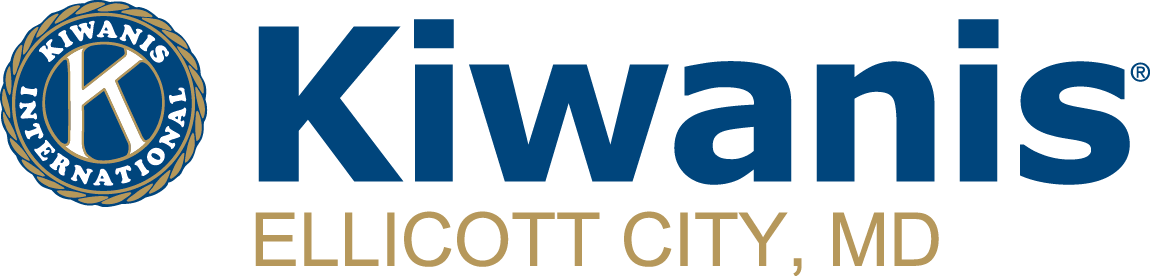 Who: Our yard sale is open to all community members Where: Miller Branch of the Howard County Library System (9421 Frederick Rd, Ellicott City, MD 21042)When: Sunday, October 17, 2021 from 7:30am-12:30pm (No inclement rain date)Details: Spots are $10 per parking space or three spaces for $25. Spots will be assigned as your registration form is accepted. You are responsible for bringing your own tables to display items on, as well as chairs, racks, etc. that you may need for the day. You are welcome to start arriving at 7:00am to set up your display for our start time of 7:30am. How to Register: Spots are first come, first serve! Reserve your spots today by filling out the form below, enclosing a check made payable to the Kiwanis Club of Ellicott City, and mailing it to the address below by October 3, 2021:   Kiwanis Club of Ellicott CityC/O Yard Sale Registrations 5064 Beatrice Way Columbia MD 21044If you would like to pay electronically for your space(s), please email hiscockjenn@gmail.com to receive the link.Contact Information: For questions, please contact club member Jennifer Hiscock at hiscockjenn@gmail.com --------------------------------------------------------------Separate Here-----------------------------------------------------------------The Kiwanis Club of Ellicott City Community Yard Sale/Vendor Fair Registration FormName: ______________________________________________________		Phone: _________________Email Address: _____________________________________________________________________________	# of Parking Spots Being Reserved: ($10 per spot or three spots for $25) _______________________________Please check an option below: _______ I am registering for the event to participate in the yard sale _______ I am registering for the event to promote and sell my direct sales business (Please answer below) 	   My direct sales company is ____________________________________________________________In the event of inclement weather, please do the following: _______ Keep my spot money as a donation to the club    _______ Return my money in the form of a checkPlease enclose your payment via check made payable to The Kiwanis Club of Ellicott City and mail it to the address below BEFORE October 3, 2021 or email hiscockjenn@gmail.com for the electronic payment link.Kiwanis Club of Ellicott City C/O Yard Sale Registrations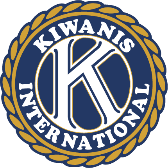 5064 Beatrice Way Columbia MD 21044